Elfo PCR kruh 2011 (220323)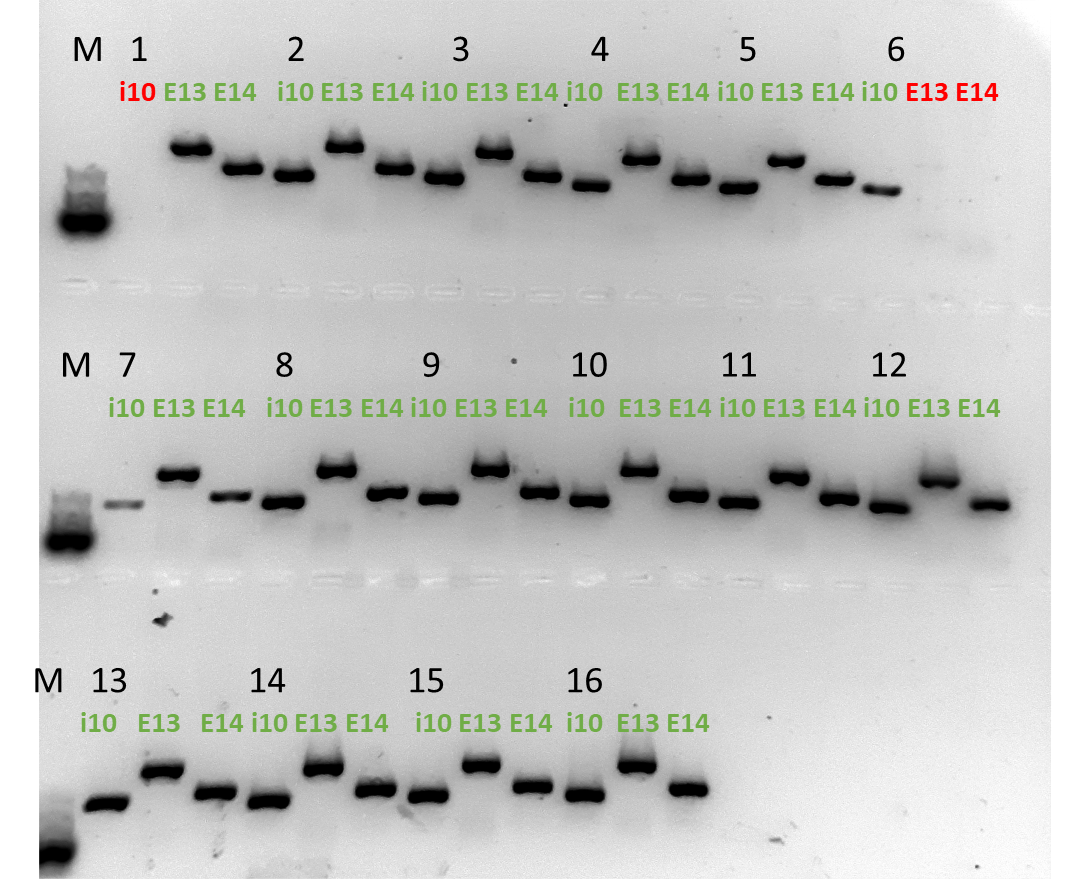 